O Natal está a chegar ao Ritz Four Seasons Hotel LisboaNovember 15, 2022,  Lisbon, Portugal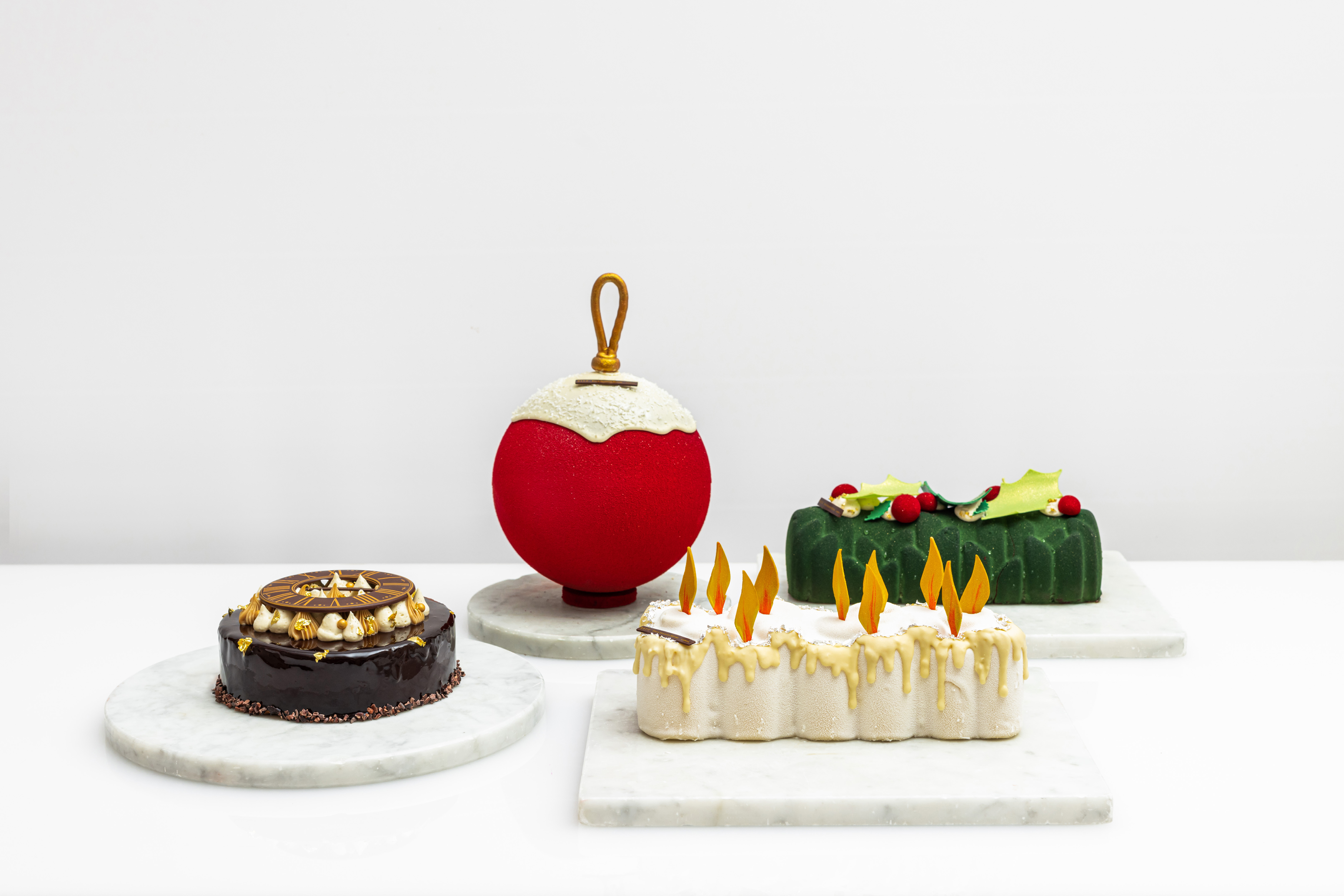 Repletos de alegria, eventos gastronómicos festivos, entretenimento para toda a família e as mais belas decorações de Natal por todo o hotel, os hóspedes e clientes poderão relaxar e vivenciar uma das épocas mais felizes do ano junto da família e amigos em Lisboa.Banquete FestivoEsta é uma época repleta de magia e os hóspedes podem desfrutar de refeições alusivas à época festiva, incluindo os clássicos intemporais completos com todos os enfeites no Restaurante estrela Michelin Cura, no Restaurante Varanda e no Salão Pedro Leitão.Para todas as reservas contactar: restaurant.reservations.lisbon@fourseasons.comJantar de Véspera de NatalNa véspera de Natal no Ritz Four Seasons Hotel Lisboa, os hóspedes vão poder sentir toda a emoção desta época tão especial assim como ter a oportunidade de abrandar, ouvir a música e desfrutar da antecipação que o Natal traz.Restaurante VarandaNo Restaurante Varanda, o Chefe Executivo Pascal Meynard e a sua talentosa equipa convidam os hóspedes a desfrutar de um sumptuoso jantar à luz das velas que inclui pratos como Gamba do Algarve, Caviar Tonburi, Chili e erva-príncipe; Salmonete, espinafres, caril verde e berbigão e, como não podia deixar de ser, o clássico bacalhau.“O Natal é a altura para celebrar o que realmente importa e estarmos com as nossas famílias... É muito especial que os nossos clientes a queiram passar connosco e, por isso, queremos presenteá-los com algo igualmente especial e inesquecível... com as melhores ofertas gastronómicas...” diz Pascal Meynard, o nosso Chef Executivo.Preço: 350€ por pessoa sem bebidas | 440€ por pessoa com vinho incluído à discrição, cerveja e espumante**50% desconto para crianças entre os 6 e os 12 anos. Gratuito para crianças até aos 5 anos.Restaurante CURANa noite do dia 24 de Dezembro, os hóspedes e clientes terão a oportunidade de provarem os deliciosos pratos do menu festivo, especialmente preparados pelo Chef Pedro Pena Bastos. O menu inclui pratos como Carabineiro, Coalhada de tomilho-limão, Shiso verde, maçã verde, tremoço; Pregado, cuscos transmontanos, trufa preta, alho-francês e o tradicional Pudim Abade de Priscos com physalis.Preço: 450€ por pessoa sem bebidas | 595€ por pessoa com harmonização de vinhosBrunch de NatalEntre os pratos principais do magnífico brunch incluem consommé de lavagante, yuzu e erva-príncipe; Bacalhau confit com pimentão La Vera, cebola assada e espinafre da Nova Zelândia; Cabrito assado, cogumelos silvestres, cenouras em pickles e coentros com legumes de Inverno grelhados.Price: 195€ por pessoa sem bebidas **50% desconto para crianças entre os 6 e os 12 anos. Gratuito para crianças até aos 5 anos.Local: Salão Pedro LeitãoJantar de Ano NovoO Réveillon do Ritz Four Seasons Hotel é conhecido por ser o melhor sítio da cidade para celebrar a passagem de ano.Haverá claro a contagem decrescente da meia-noite ao vivo no Salão Pedro Leitão para começar 2023 em grande. E, quando o relógio bater a meia-noite, não haverá necessidade de se apressar para sair, e poderá dançar a noite fora na pista de dança com a família e amigos.Salão Pedro LeitãoO magnífico Salão Pedro Leitão, com amplas janelas, imponentes lustres de cristal e tapeçarias feitas à mão assinadas por Pedro Leitão, será o palco deste glamoroso evento. Black Tie.Ostras de Sesimbra, Foie Gras, Camarão da baía de Dublin, Caviar Neuvic Oscietra, Picanha Wagyu Tajima estão incluídos num delicioso menu criado pelo Chef Executivo Pascal Meynard e, com Champagne  Grand Cru Delamotte Blanc De Blancs Champagne ou Delamotte Brut para brindar ao Ano Novo.Preço: Zona A - 700€ por pessoa | Zona B – 850€ por pessoa | Zona C – 1350€ por pessoaLocal: Salão Pedro LeitãoDress code: Black TiePor favor reservar com antecedência para evitar qualquer desilusão.Restaurante CURAEste ano a véspera de Ano Novo no CURA será, garantidamente, uma noite inesquecível. Exclusivamente por uma noite, o Chef Pedro Pena Bastos tem preparado um incrível menu para celebrar a Passagem de Ano, onde não vai faltar o seu prato de assinatura, a Lula com avelã, caviar Ossietra, daikon; assim como outras iguarias que incluem Atum rabilho com boletus e alho-francês; e Lavagante azul com açafrão, batata fumada e lima caviar.Preço: 750€ por pessoa sem bebidas | 1000€ por pessoa com harmonização de vinhosDress code: Black TiePor favor reservar com antecedência para evitar qualquer desilusão.Brunch de Ano NovoNo Dia de Ano Novo, as festividades continuam e o brunch é o momento ideal para voltar a reunir todos à volta da mesa. Os hóspedes são mimados com estações de comida quente e fria, estações de sushi e sashimi, e claro, muitas sobremesas que incluem as tradicionais sobremesas portuguesas da época tais como as Fatias Douradas, Bolo Rei e o Bolo Rainha.Local: Salão Pedro LeitãoPreço: 225€ por pessoa sem bebidas | 320€ por pessoa com bebidas da nossa selecção*50% desconto para crianças entre os 6 e os 12 anos. Gratuito para crianças até aos 5 anos.Take-Away Ritz DelicatessanRELATEDPRESS CONTACTS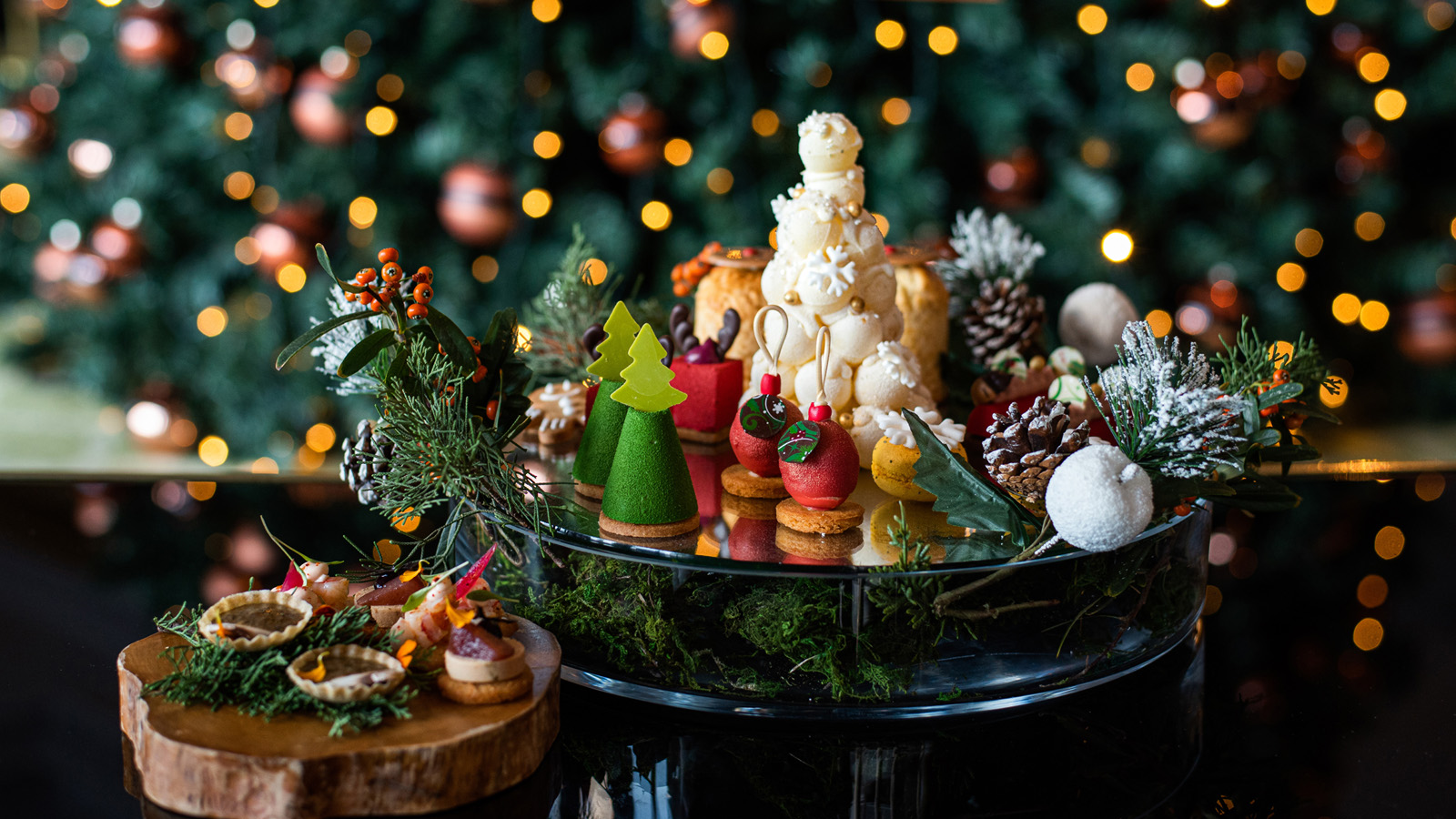 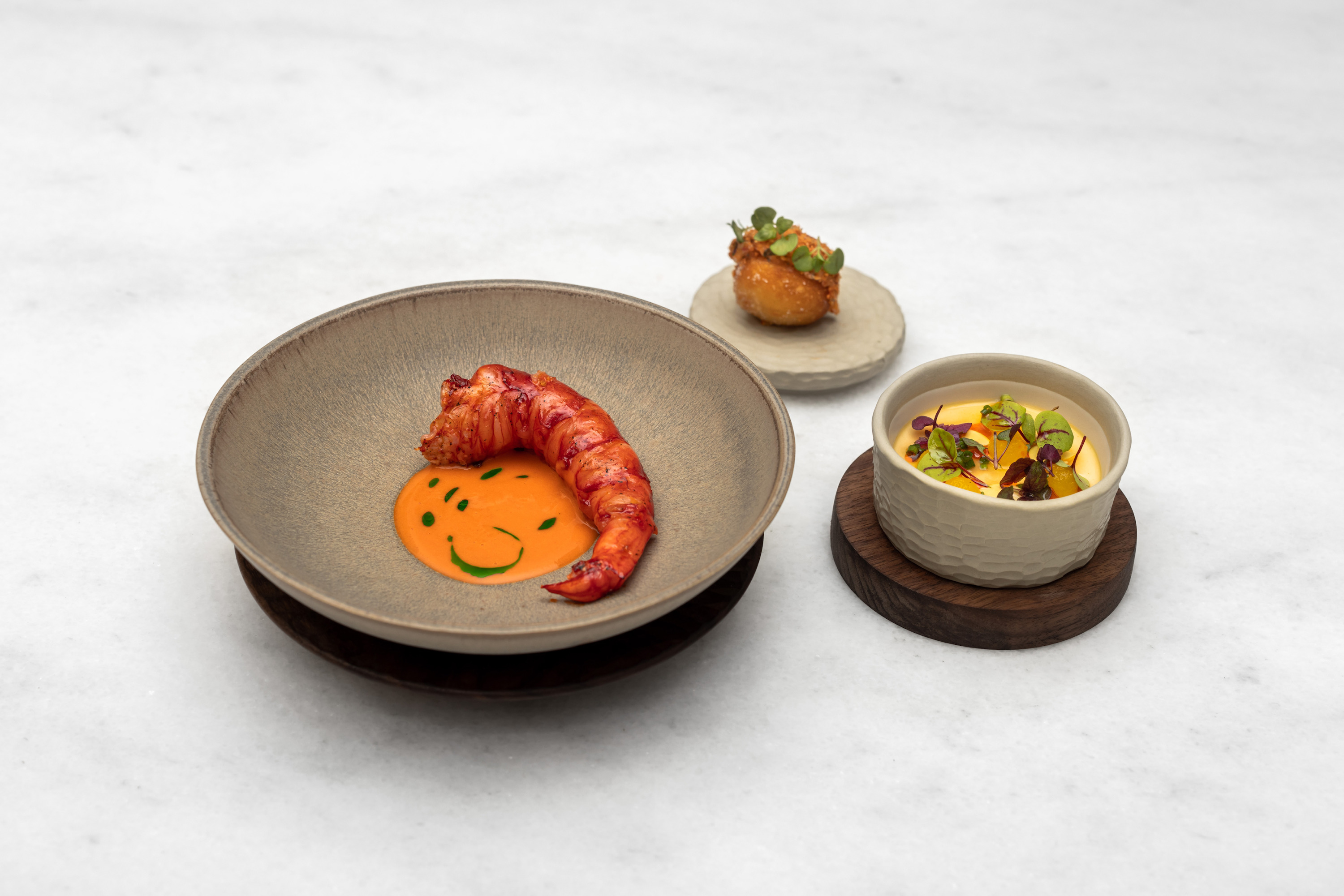 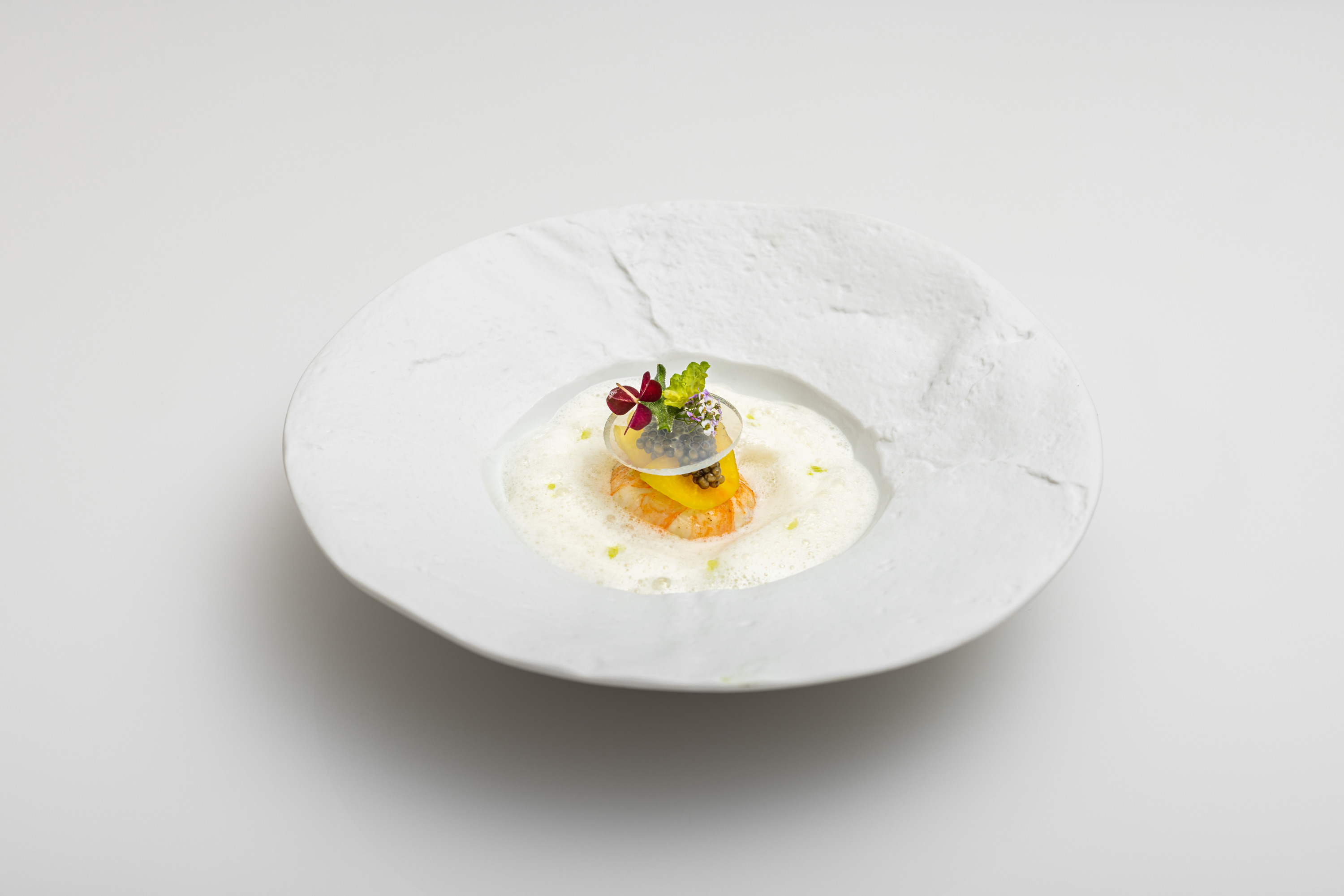 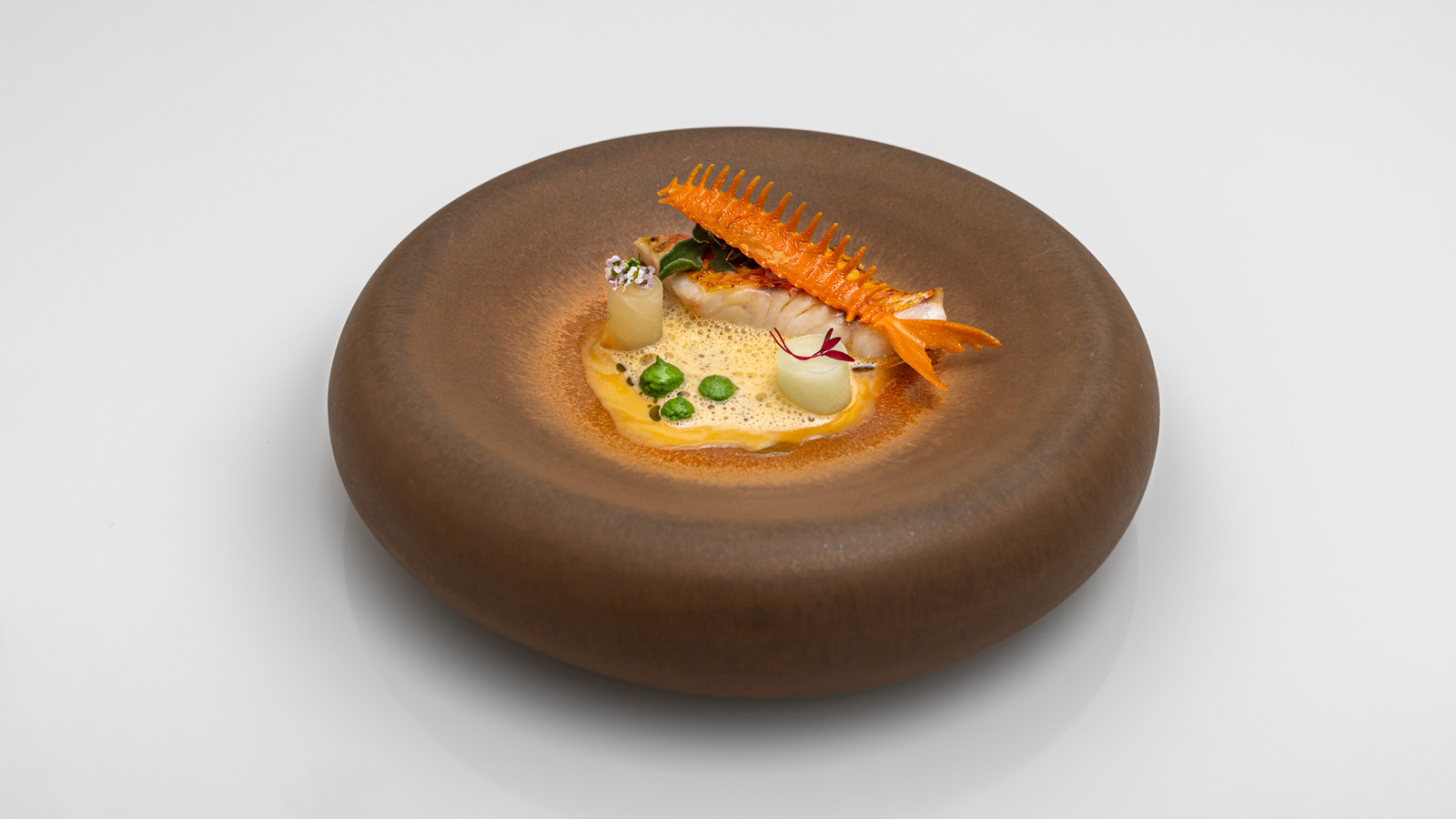 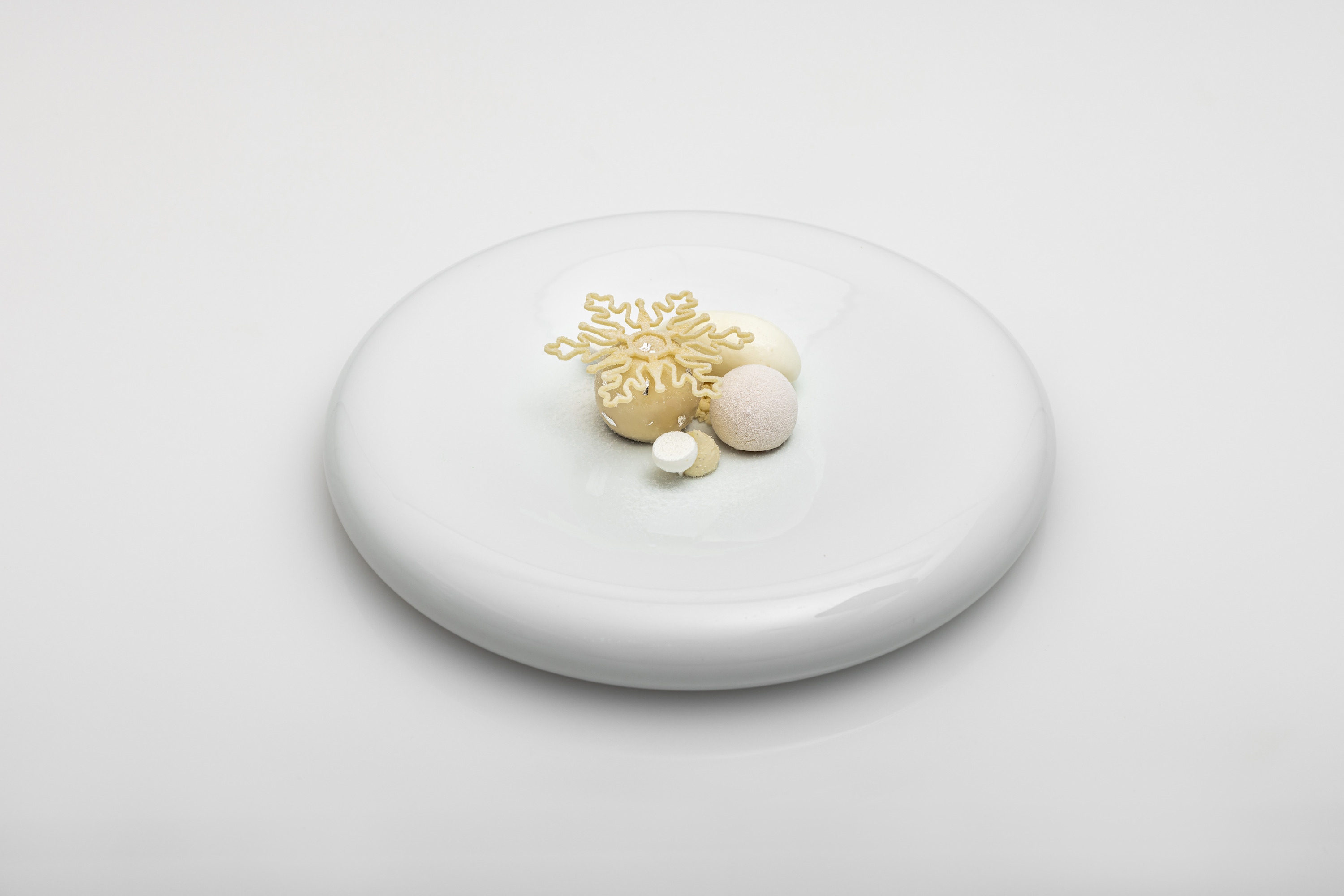 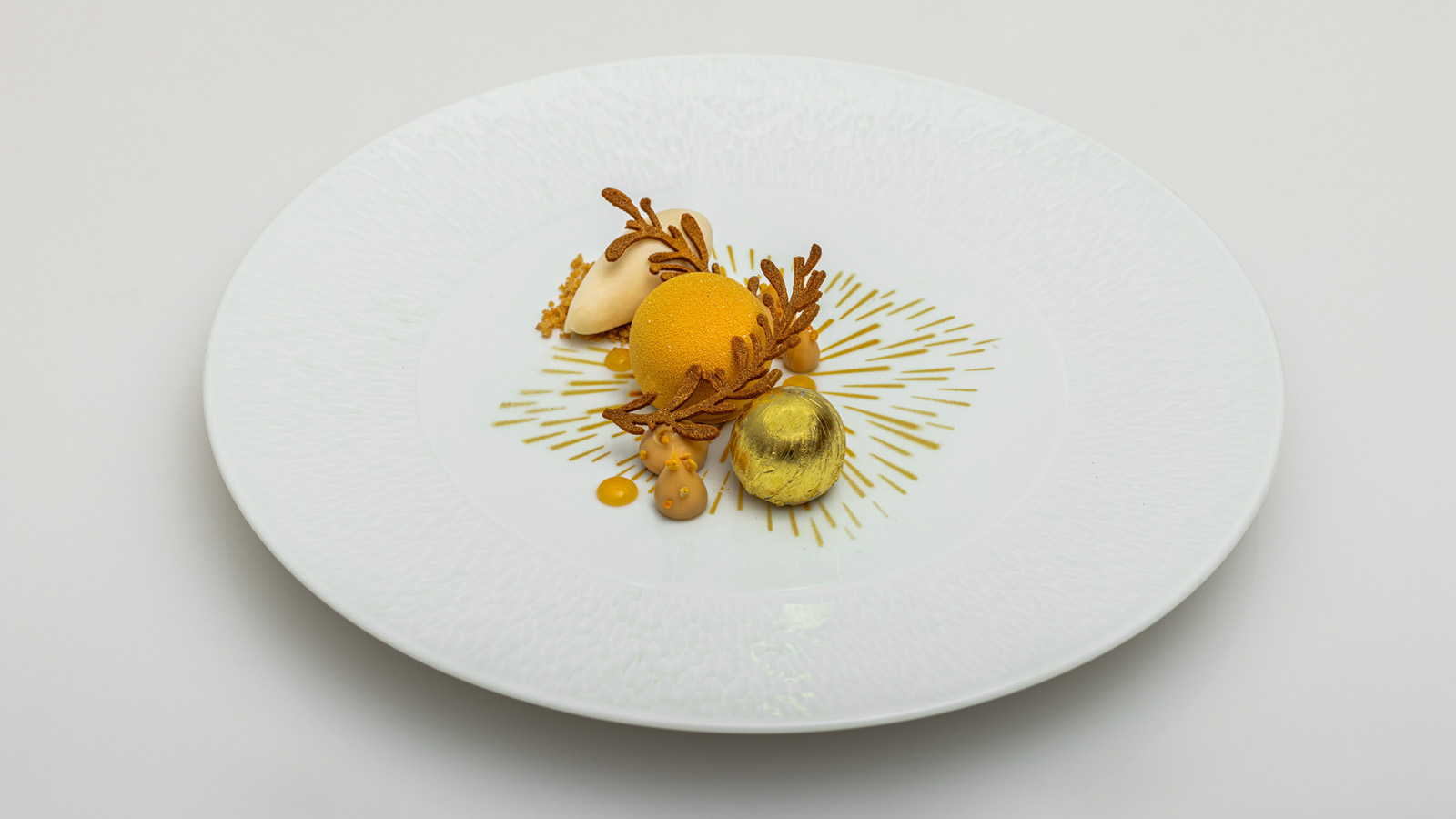 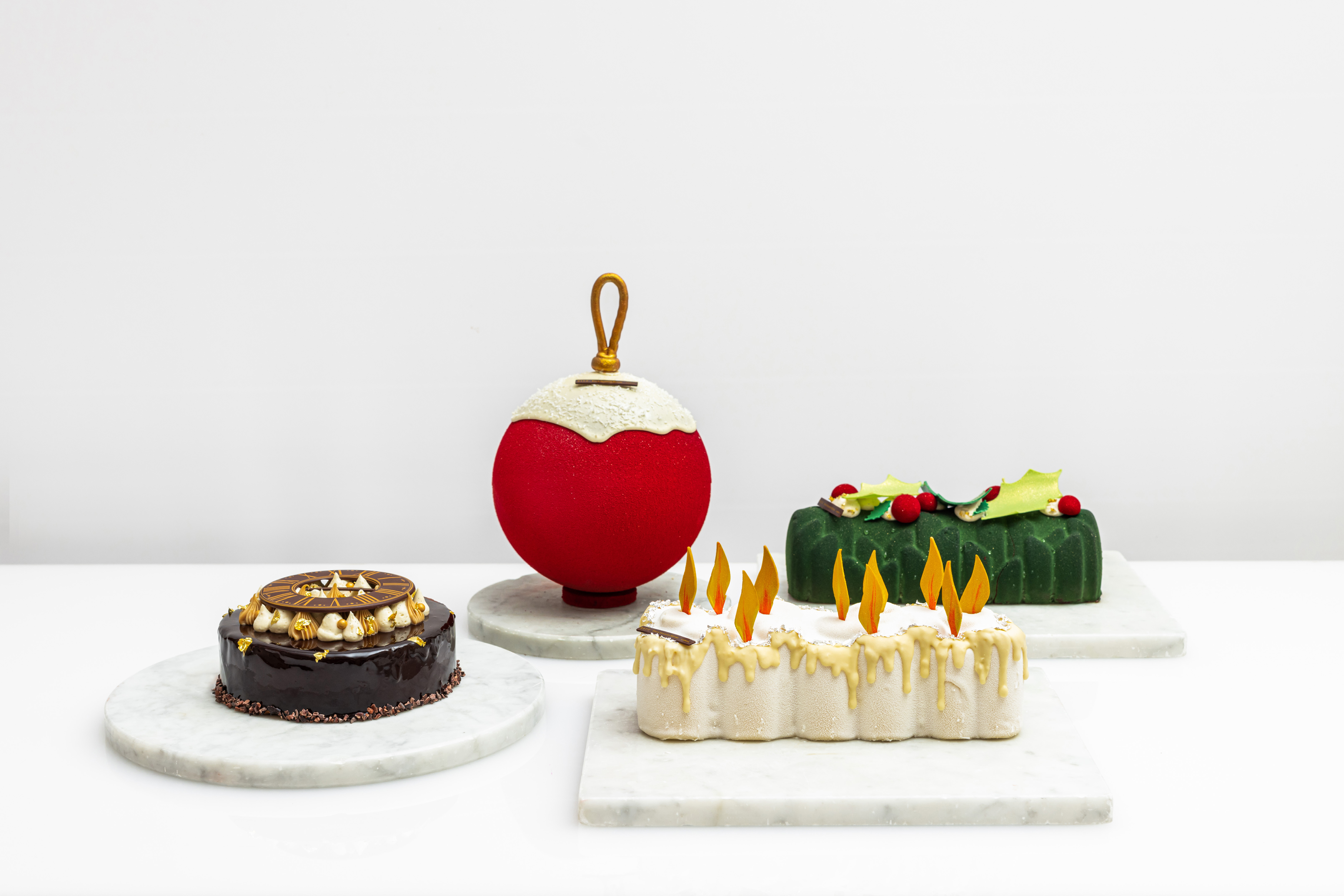 November 15, 2022,  Lisbon, PortugalIt’s Beginning to Look a Lot Like Christmas at Four Seasons Hotel Ritz Lisbon  https://publish.url/lisbon/hotel-news/2022/festive-season.html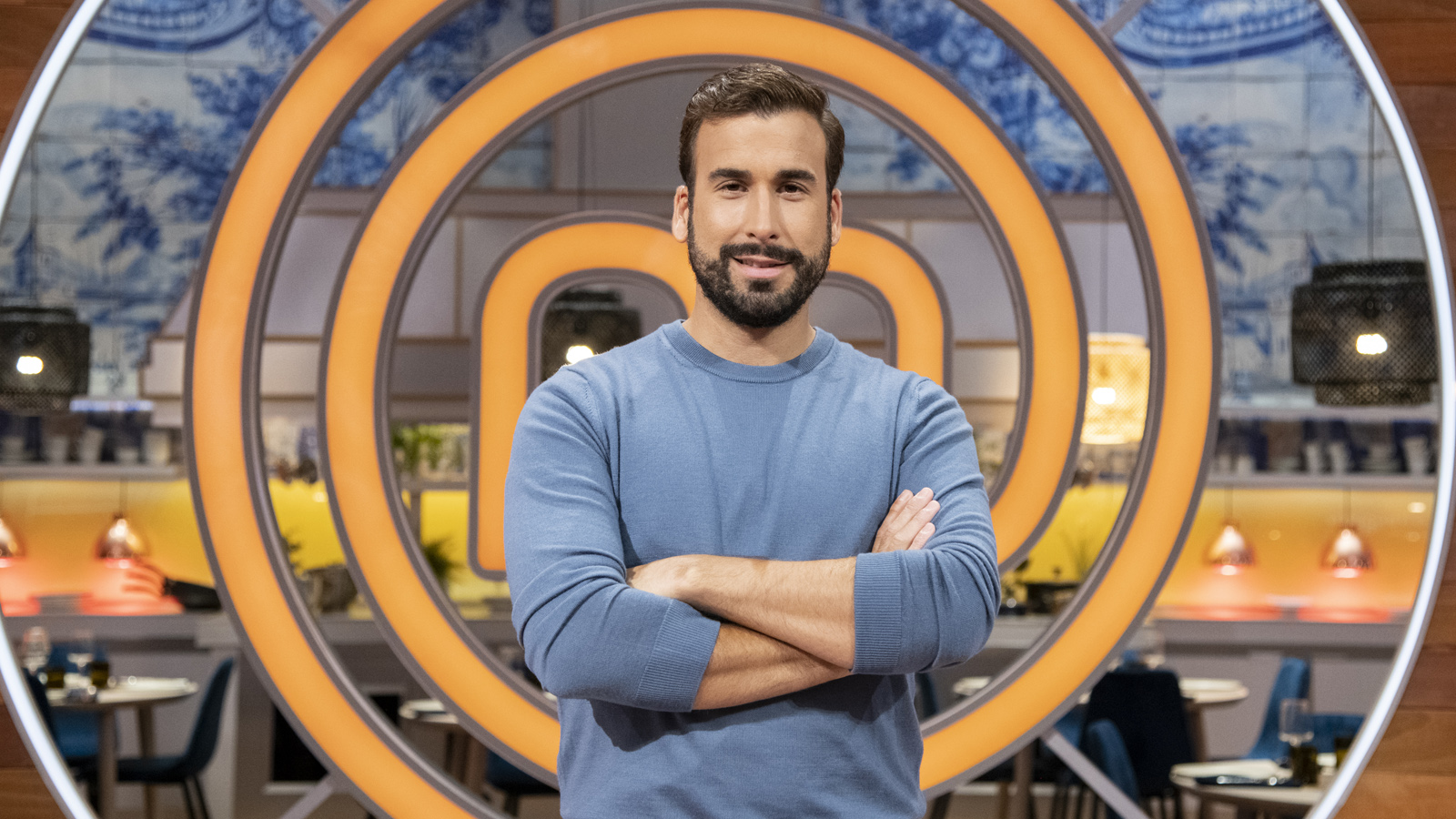 November 7, 2022,  Lisbon, PortugalThe Chef of the Michelin-Starred Restaurant CURA at Four Seasons Hotel Ritz Lisbon Will Be One of the Judges on the Latest Edition of MasterChef Portugal https://publish.url/lisbon/hotel-news/2022/cura-chef-on-masterchef-portugal.html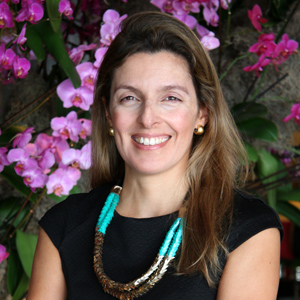 Diana Castello BrancoRegional Director of Public Relations and CommunicationsRua Rodrigo da Fonseca #88LisbonPortugaldiana.branco@fourseasons.com351 213 811 400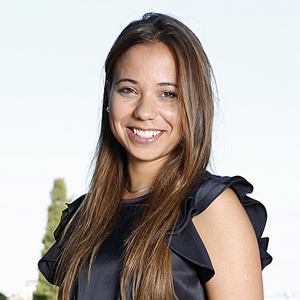 Catarina MendonçaAssociate Director of Public Relations and CommunicationsRua Rodrigo da Fonseca, 88LisboaPortugalcatarina.mendonca@fourseasons.com+351 21 381 1400